Creating IT Futures: Summit 2018 AGENDA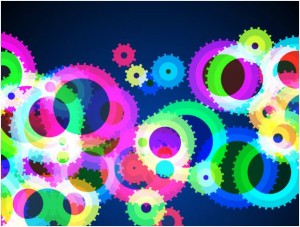 CREATING IT FUTURES: 2018 SUMMITAGENDAMercer Island Community & Event Center, 8236 SE 24th Street,Mercer Island, WA 98040/tel (206) 275-7609The Mercer RoomThursday, May 17, 2018, 9:30/10:00AM to 3:00PMFriday May 18, 2018, 9:30/10:00AM to 1:00PMDay 1:  Thursday, May 17, 20189:30 AM to 10:00 AM  	Registration, Networking & Breakfast10:00 AM to 10:15 AM  	Welcome, Introductions, and Review Agenda10:15 AM to 11:00 AM  	Updates on the IT Programs at Each CollegeReport out on your IT programs at your individual colleges.  Include any information on changes to the IT program, certificates, or degrees.Any new BAS or launch of BAS degrees?  How are they doing?Any new innovative additions or considerations for your colleges IT programs?Administrative or faculty changes to share or update.11:00 AM to 11:15 AM  	Break11:15 AM to 12:15 PM  	Measuring Competencies: Build programs, Create crosswalks from Non-Credit to Credit Programs to Bridge the Communications Gap between Education and Industry, Ryan Davis, President and CEO, Corporation for a Skilled Workforce12:15 PM to 1:15 PM		Lunch & Networking with Industry ProfessionalsMachine Learning & Data ScienceSylvia Unwin, Programming Chair/Assistant Dean from Bellevue College		1:15 PM to 2:15 PM		Presentation (1:15 to 1:45 PM):Blockchain TechnologyMaricel Medina-Mora, Programming & Web Faculty from Bellevue College	, IT Faculty Professional Development Scholarship Recipient	Presentation (1:45 to 2:15 PM): TCEA Conference: Using Technology in EducationLee Falta, Networking Faculty from Bellingham Technical College, IT Faculty Professional Development Scholarship Recipient2:15 PM to 2:30 PM		Break2:30 PM to 3:00 PM  		Networking & Special Topics				Each group will create a list of strengths and challenges facing their IT programs, technology trends that might impact IT programs, new degrees or certificates they are interested in developing, and Ideas they have about future projects, activities, research the Center of Excellence can provide for them.  *Select one person to facilitate this list of items to discuss with the group on Friday.3:00 PM  			Final Thoughts/Plan of Action for Friday/Break for the DayReport out and poll small groups.Day 2:  Friday, May 18, 20189:30/10:00 AM to 11:00 AM  	Breakfast &Presentation (10:00 AM to 10:30 AM):Quantum Computing & Online Technology Education: What Does the Future Look Like?Tanya Knight, IT Faculty from Peninsula College, IT Faculty Professional Development Scholarship RecipientPresentation (10:30 AM to 11:00 AM)Title (TBD)Ken Hang, Programming Faculty/Chair for Green River College, IT Faculty Professional Development Scholarship Recipient11:00 AM to 12:00 PM	Lunch & Hot Topics: Conclusions & Future ActionsIT Jeopardy (Get Ready for the Return of the Game of a Lifetime!)12:00 PM to 1:00 PM	  	Final Thoughts & Next Steps, Thank You, Process for Stipends for 				our Traveling Friends, FarewellNote: Program subject to change.